“On the Job: Careers Market” Newsletter August 2018 A Free Resource for students from Years 5 - 12URL: http://webapps.acu.edu.au/onthejob/index.htm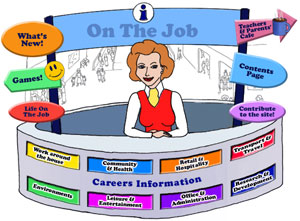 Designed for students in Years 5 – 12
340+ Jobs explored!Hi Careers Advisors and Educators, This newsletter is to introduce you to the new jobs, resources and activities for you to use with your classes [http://webapps.acu.edu.au/onthejob/]. If you like what you see, put it in your favourites! We will only publish this newsletter once a term but you can always go into the What’s New section to see the latest jobs.UpdatingFull Job Listing has been done and will from now on be updated. This can be found on the Index Teacher’s Page & linked from the Info Lady page as well.  

We have also added and linked related jobs. Your Needs?Contact Frances Moore 0410 540 608 if there are any jobs you wish to be explored for your students.
ACU Equity Pathways provides another Free eLearning Resource: Career WebQuest for students in Years 9 – 12 http://apps.acu.edu.au/careerswq/ 
New Jobs Added: 
Year Level Focus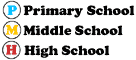 
Category: Community & HealthCategory: Transport & TravelCategory: Office & AdministrationWilliam Cooper – Shearer and Aboriginal Activist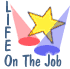 
Did You Know… that the Electorate of Batman in Melbourne has had a name change to Cooper to honour William Cooper!
Read more about this extraordinary man
https://webapps.acu.edu.au/onthejob/life_job/famous_people/William_Cooper.htm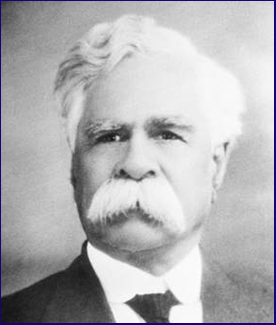 New improvements!Full Job Listing in Alphabetical Order
https://webapps.acu.edu.au/onthejob/full_job_listing.htm Technology websites/Apps/Tools Indexhttps://webapps.acu.edu.au/onthejob/teachers_parents/Technology_Websites/Index.htm This list is based on functionality and provides you with a range of free websites to go to and use: 1. Blog Creation2. Cartoon/Comic/Animation/Video Creation3.  Mind Mapping4. Photo Image Collections  5. Website CreationWe are currently looking into Chart Creation; Coding; Infographics; Podcasting; Presentation Tools; Puzzle Makers; Quiz Creation; Social Media; Sounds; Storyboard Creation and, Survey Tools. If you have any other tools that you would like us to investigate, please let us know. 

Lesson Strategies
https://webapps.acu.edu.au/onthejob/teachers_parents/Lesson_Strategies/Index.htm We have collected a range of different lesson strategies that we have used in On the Job. At the moment, they are: Brainstorming; Consider All Factors Analysis; Community of Inquiry [Philosophy] and the Question Quadrant; Expert Jigsaw Strategy; Frozen Statues/Tableau, and, Retrieval Chart Strategy. We will add to these strategies throughout the semester. Updated Jobs including Activities
Often we come across news worthy information and make up activities for the students to undertake. Category: Office & AdministrationCategory: Community & HealthCategory: Transport & TravelCategory: Leisure and EntertainmentJobACGCActivityYear Level FocusPAEDIATRICIAN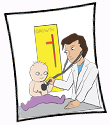 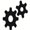 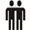 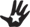 Small patients, Big needs: Designing a Paediatrician’s Consultation and Waiting Rooms
  All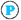 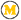 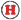 http://webapps.acu.edu.au/onthejob/community/paediatrician.htm http://webapps.acu.edu.au/onthejob/community/paediatrician.htm http://webapps.acu.edu.au/onthejob/community/paediatrician.htm http://webapps.acu.edu.au/onthejob/community/paediatrician.htm PRISON OFFICER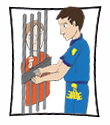 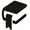 Prisons on Film: Australian Stories
Cooma Prison: a creative responseSecondarySecondaryhttps://webapps.acu.edu.au/onthejob/community/prison_officer.htm https://webapps.acu.edu.au/onthejob/community/prison_officer.htm https://webapps.acu.edu.au/onthejob/community/prison_officer.htm https://webapps.acu.edu.au/onthejob/community/prison_officer.htm JobACGCActivityYear Level FocusNAVY OFFICER / NAVY SAILOR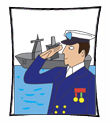 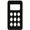 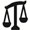 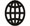 Australian “Battleship”
Treasure Hunting vs Underwater Cultural Heritage vs Future Green Energy Projects: what's your take?
Knots and Knots: What Sailors ought to know!Primary Middle
Primary Middlehttp://webapps.acu.edu.au/onthejob/transport/navy_officer.htm http://webapps.acu.edu.au/onthejob/transport/navy_officer.htm http://webapps.acu.edu.au/onthejob/transport/navy_officer.htm http://webapps.acu.edu.au/onthejob/transport/navy_officer.htm SHIP’S MASTER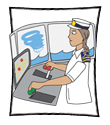 Ship’s Engineer
Ship’s Officer
Deck Hand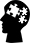 Must the Captain go down with his (her) ship?https://webapps.acu.edu.au/onthejob/transport/Ships_Master.htm https://webapps.acu.edu.au/onthejob/transport/Ships_Master.htm https://webapps.acu.edu.au/onthejob/transport/Ships_Master.htm https://webapps.acu.edu.au/onthejob/transport/Ships_Master.htm TRANSPORT COMPANY MANAGER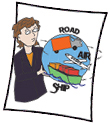 Comparing the Top 10 Australian Transport Companies!https://webapps.acu.edu.au/onthejob/transport/transport_company_manager.htm https://webapps.acu.edu.au/onthejob/transport/transport_company_manager.htm https://webapps.acu.edu.au/onthejob/transport/transport_company_manager.htm https://webapps.acu.edu.au/onthejob/transport/transport_company_manager.htm JobACGCActivityYear Level FocusHOSPITAL ADMINISTRATOR 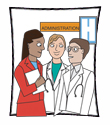 McHospitals – should we have them?
Big Data, Better Hospitals  Allhttp://webapps.acu.edu.au/onthejob/office/hospital_administrator.htm http://webapps.acu.edu.au/onthejob/office/hospital_administrator.htm http://webapps.acu.edu.au/onthejob/office/hospital_administrator.htm http://webapps.acu.edu.au/onthejob/office/hospital_administrator.htm MULTIMEDIA SPECIALIST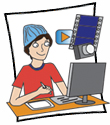 The Emmys – Outstanding Main Title Design! Your Take!
Creating a digital family photograph album  All  Allhttp://webapps.acu.edu.au/onthejob/office/multimedia_specialist.htmhttp://webapps.acu.edu.au/onthejob/office/multimedia_specialist.htmhttp://webapps.acu.edu.au/onthejob/office/multimedia_specialist.htmhttp://webapps.acu.edu.au/onthejob/office/multimedia_specialist.htmWHS OFFICER 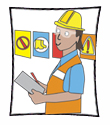 Creating a “Thank God You’re Here” TV Showhttp://webapps.acu.edu.au/onthejob/office/WHS_Officer.htm http://webapps.acu.edu.au/onthejob/office/WHS_Officer.htm http://webapps.acu.edu.au/onthejob/office/WHS_Officer.htm http://webapps.acu.edu.au/onthejob/office/WHS_Officer.htm WEB DESIGNER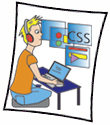 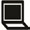 Website Creation
Could you help to deliver the “Blacktracker app”?, , All
, , Allhttps://webapps.acu.edu.au/onthejob/office/web_designer.htm https://webapps.acu.edu.au/onthejob/office/web_designer.htm https://webapps.acu.edu.au/onthejob/office/web_designer.htm https://webapps.acu.edu.au/onthejob/office/web_designer.htm JobACGCActivityYear Level FocusSPORTS ADMINISTRATOR 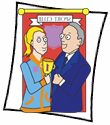 It’s not Cricket! Is it?   Allhttp://webapps.acu.edu.au/onthejob/classhome_activities/office/sports_administrator.htm http://webapps.acu.edu.au/onthejob/classhome_activities/office/sports_administrator.htm http://webapps.acu.edu.au/onthejob/classhome_activities/office/sports_administrator.htm http://webapps.acu.edu.au/onthejob/classhome_activities/office/sports_administrator.htm JobACGCActivityYear Level FocusMEDICAL PRACTITIONER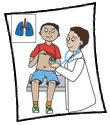 “Young Doctors” are Closing the Gap! How can you spread the word?PrimaryJobACGCActivityYear Level FocusSAILMAKER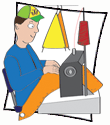 What was it like to be a Sailmaker in Captain James Cook’s voyages?
Ship Shape: A Science ExperimentPrimary Middlehttps://webapps.acu.edu.au/onthejob/classhome_activities/transport/sailmaker.htm https://webapps.acu.edu.au/onthejob/classhome_activities/transport/sailmaker.htm https://webapps.acu.edu.au/onthejob/classhome_activities/transport/sailmaker.htm https://webapps.acu.edu.au/onthejob/classhome_activities/transport/sailmaker.htm DIRECTOR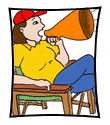 Film Shots – What will it be?
Be a Director – Decide which program is best for you!
, , Allhttp://webapps.acu.edu.au/onthejob/classhome_activities/leisure/director.htm http://webapps.acu.edu.au/onthejob/classhome_activities/leisure/director.htm http://webapps.acu.edu.au/onthejob/classhome_activities/leisure/director.htm http://webapps.acu.edu.au/onthejob/classhome_activities/leisure/director.htm 